Klimato kaitos savaitė „STEAM dirbtuvės“2021-10-18 – 2021-10-24ANTRINIŲ ŽALIAVŲ STOTELĖ                    Vaikai pokalbio metu susipažįsta su rūšiavimo svarba klimato kaitai. Didaktinis žaidimas skatina vaikus pagalvoti ir teisingai atrinkti daiktus bei juos teisingai sudėlioti ant konteinerių trafaretų. Po to eina į beržynėlį ir rinkdami „šiukšles“ jas rūšiuoja. Meškutė ir Vilkas stebi vaikus, kad teisingai rūšiuotų atliekas. Po prasmingo darbo vaikai apdovanojami dovanomis. Meškutė ir vilkas įteikia  dovanų maišelį pilną antrinių žaliavų iš kurių prašoma prikelti juos antram gyvenimui ir pagaminti kažkokį dirbinį. Pagaminti darbeliai iš antrinių žaliavų eksponuojami galerijoje.IŠVADA. Reikia pakelti numestą šiukšlę ir įdėti į konteinerius. Visas atliekas reikia rūšiuoti, kad gamta mus galėtų džiuginti. Išrūšiuotos atliekos perdirbamos ir tarnauja žmonėms. Iš antrinių žaliavų galima pasigaminti įvairių žaislų.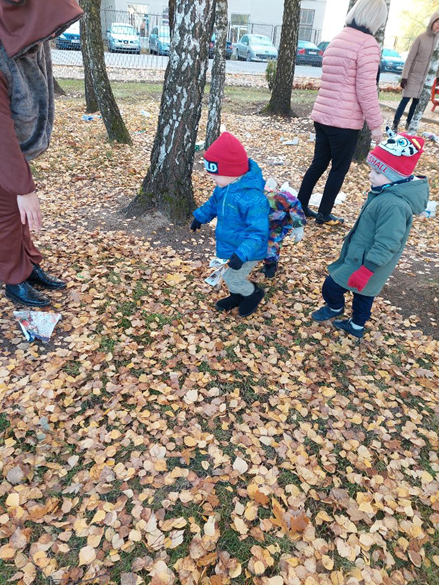 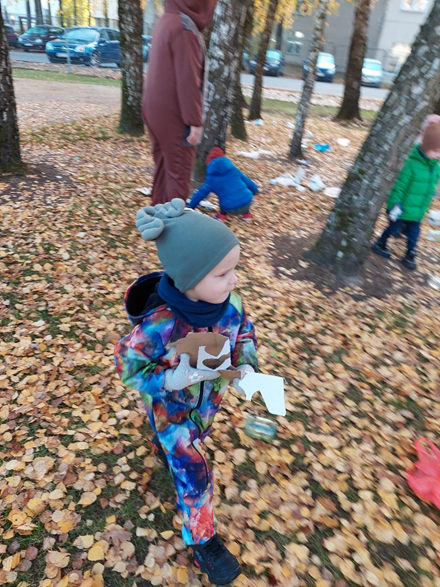 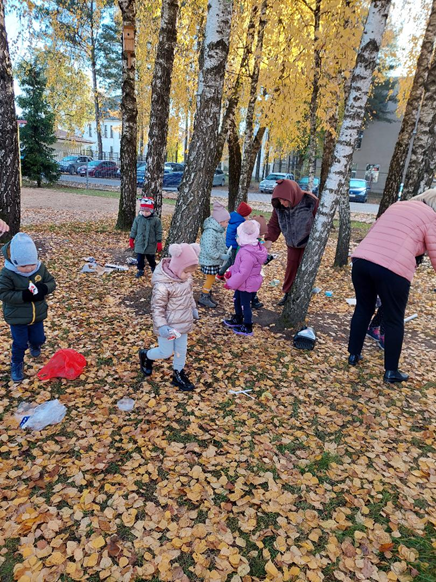 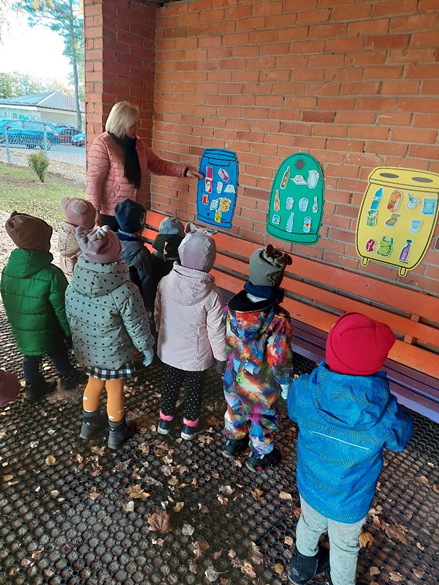 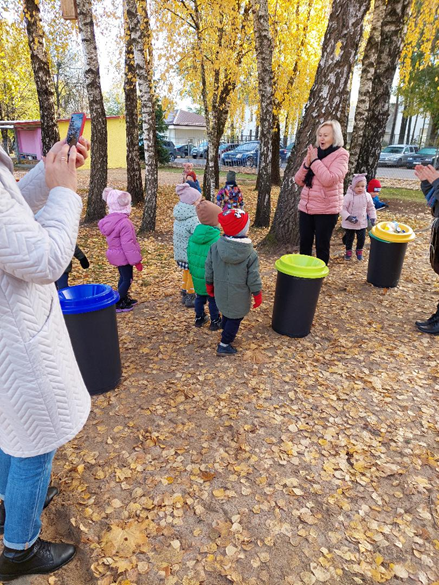 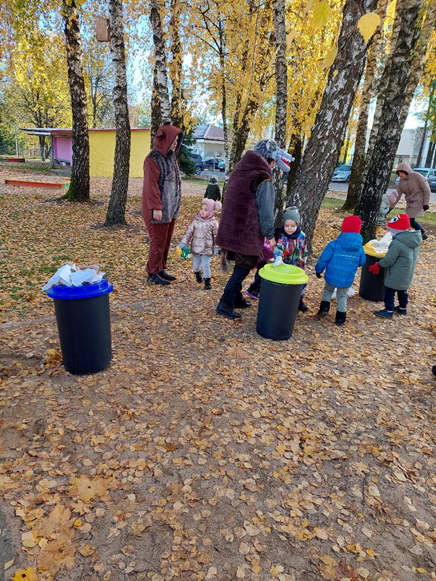 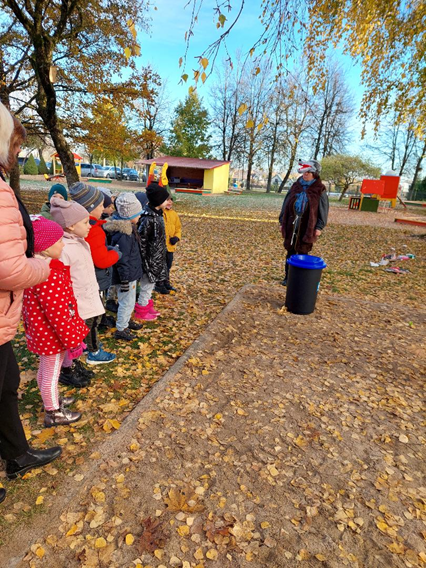 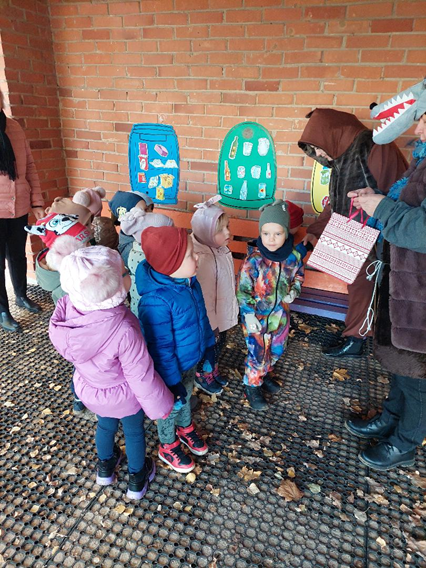 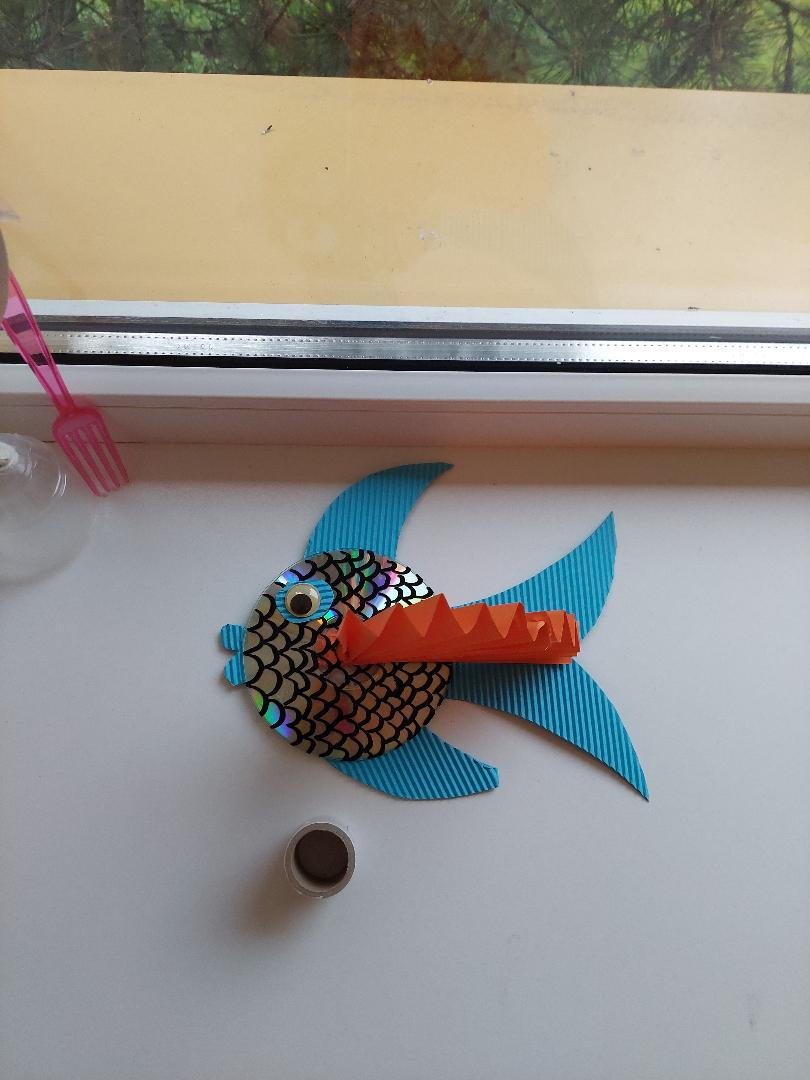 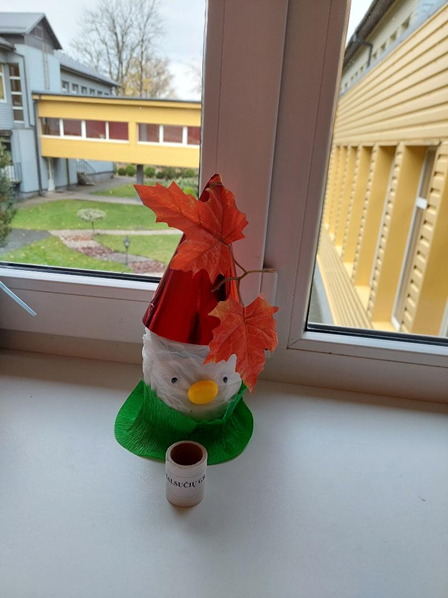 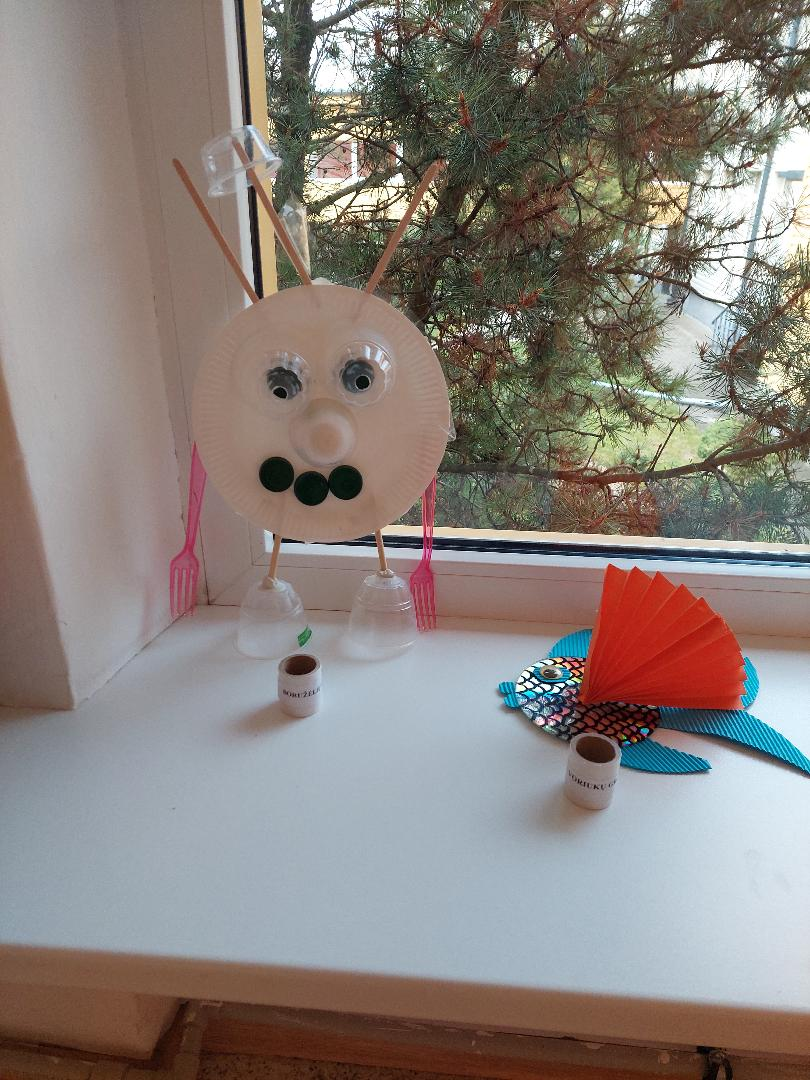 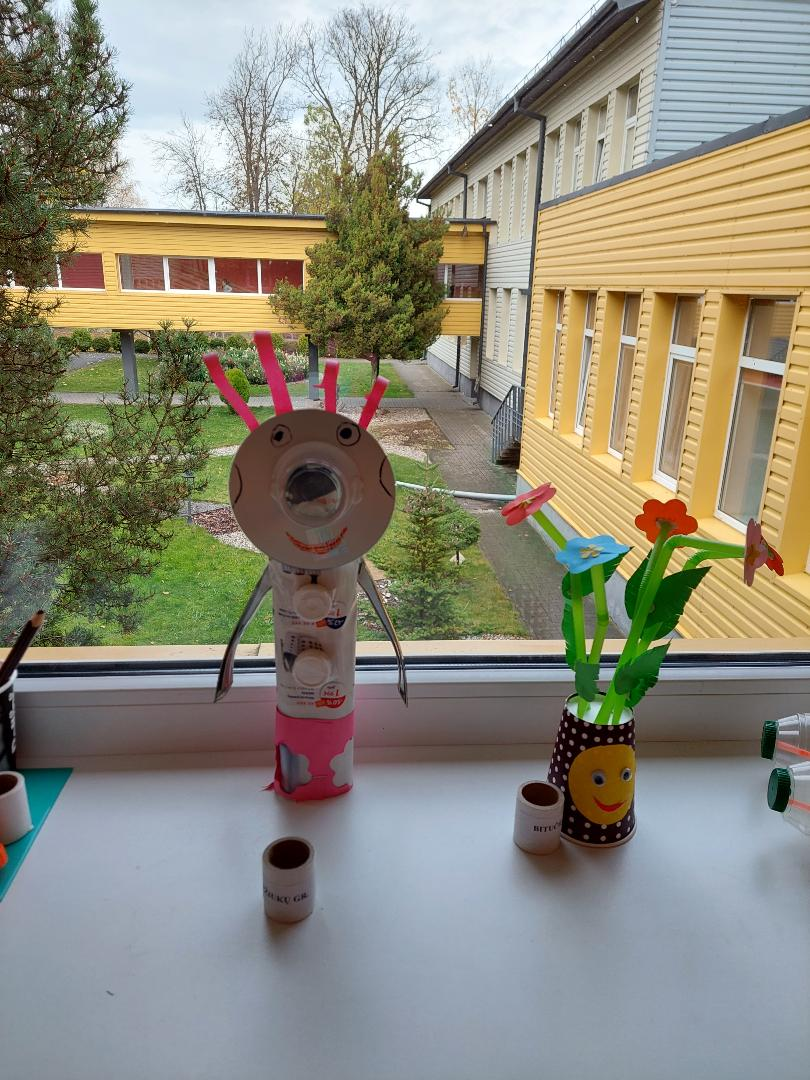 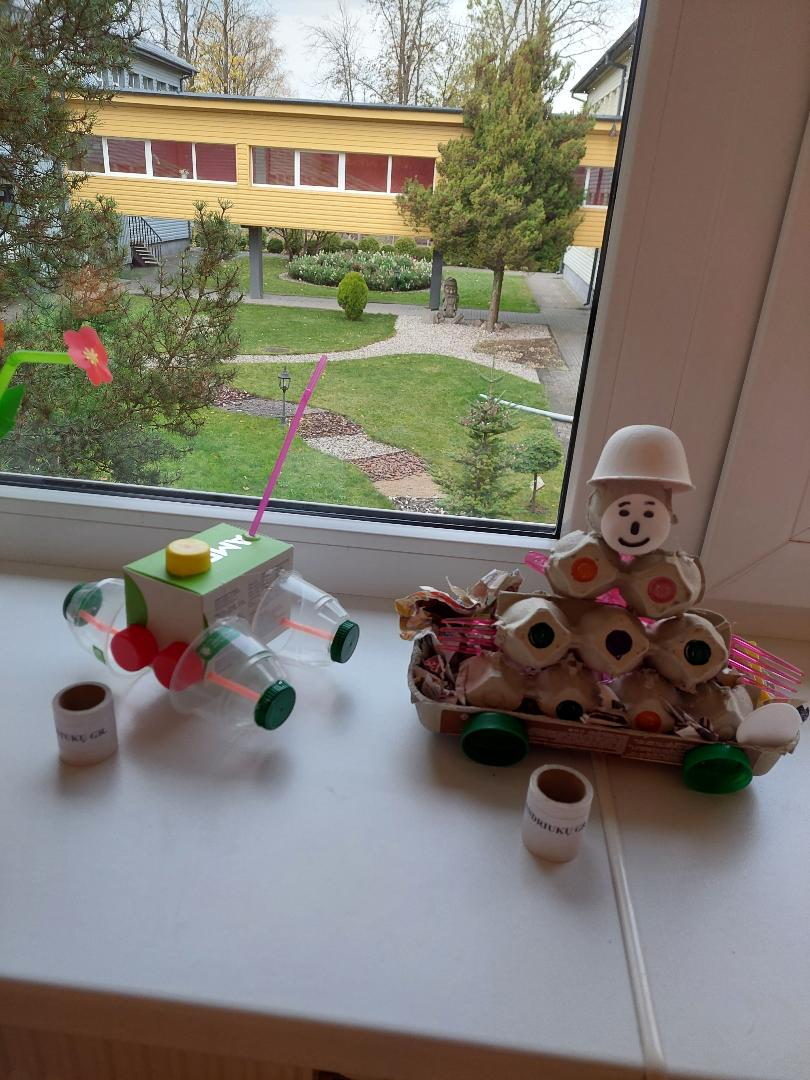 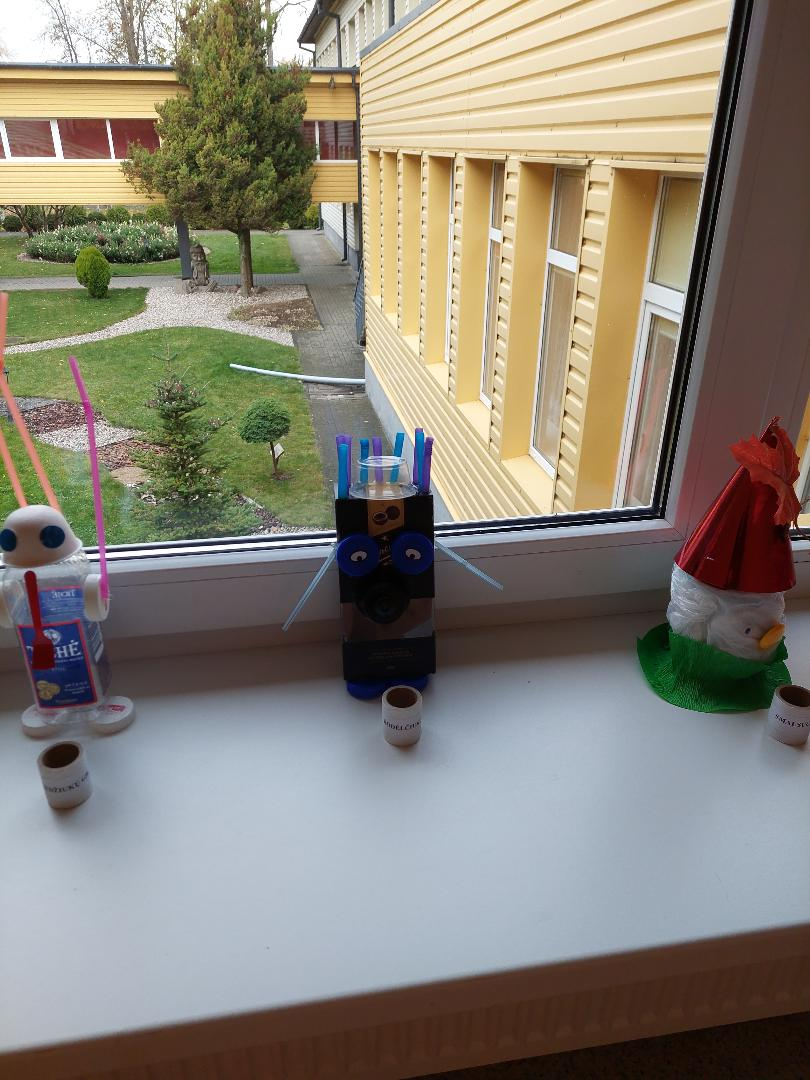 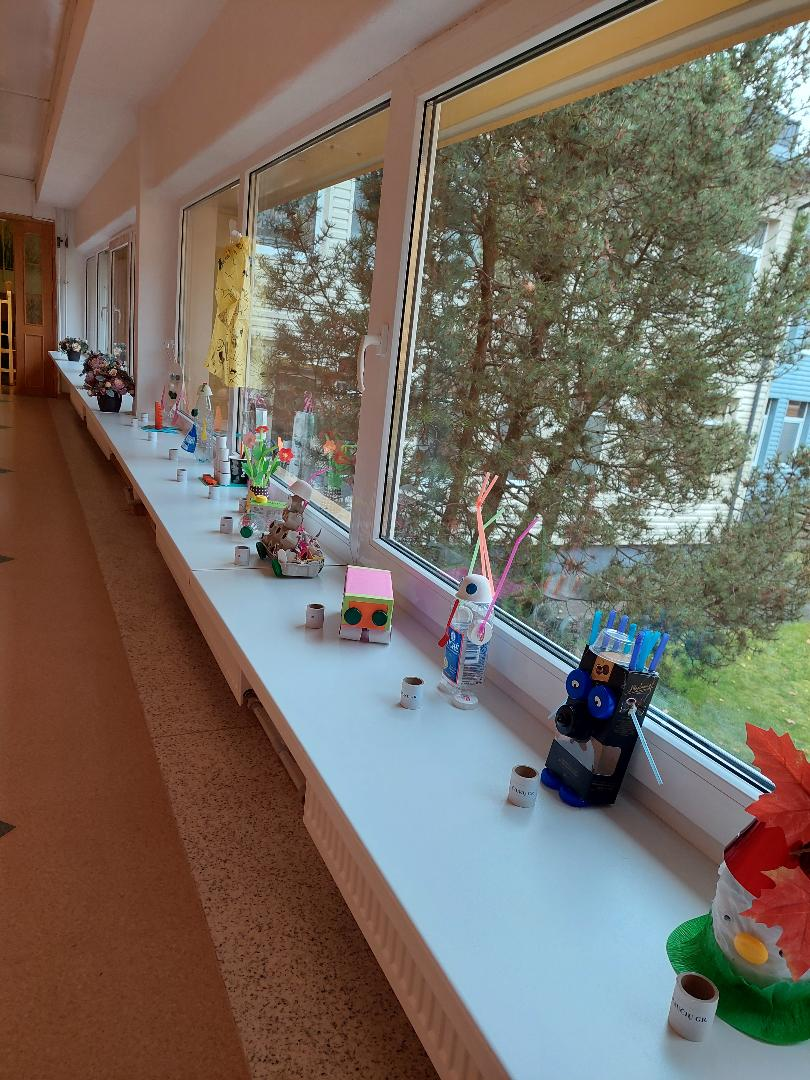 